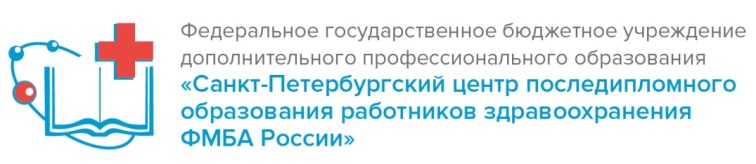 Учебный план дополнительной профессиональной программы 
повышения квалификации «Современные аспекты экономики здравоохранения»№ п/пНаименование модулейКоличество учебных часовКоличество учебных часовКоличество учебных часов№ п/пНаименование модулейВсегов том числев том числе№ п/пНаименование модулейВсегоТеория 
 (очно или дистанционно)ПрактикаФинансирование медицинских организаций. Источники финансирования. Методы оплаты медицинской помощи44Деятельность медицинской организации в условиях страховой медицины. ОМС. ДМС22Организация платных медицинских услуг. Методы ценообразования642Система оплаты труда в здравоохранении. 422Планирование финансово-хозяйственной деятельности медицинской организации624Планирование расходов медицинской организации. Закупки 422Статистические показатели здоровья населения в деятельности медицинских организаций Учетно-отчетная документация. Годовой  отчет. Статистический анализ деятельности медицинской организации422Итоговая аттестация 660Итого362412